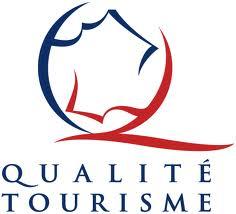 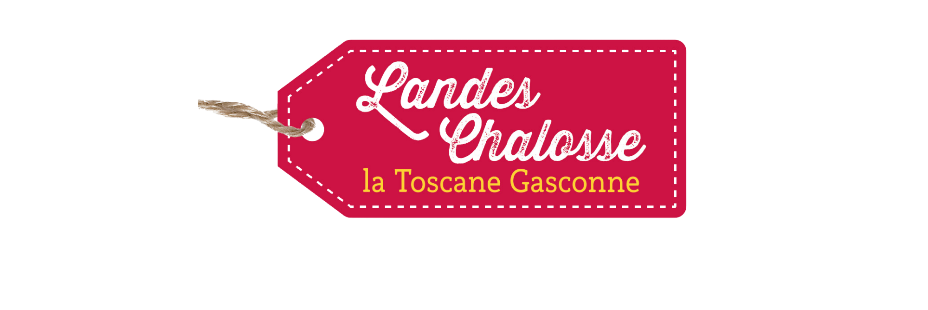 Référent Qualité : Pauline Colié		Responsable suivi fiche : Pauline ColiéPersonnes concernées : Virginie Masson Pelegry – Pauline Colié – Carine Lamothe – Amandine Lailheugue – Lucie Bovy – Carine Lamothe – Hélène De Zen – Valérie Daugreilh - Romane Amblard-Larolphie – Chrystel Duvignau – Stagiaires - Saisonniers – Tout nouveau personnel⟣⟡⟡⟡⟡⟡⟡⟡⟡⟡⟡⟡⟡⟡⟡⟡⟡⟡⟡⟡⟡⟡⟡⟡⟡⟡⟡⟡⟡⟡⟡⟡⟡⟡⟡⟡⟡⟡⟡⟡⟡⟡⟡⟡⟡⟡⟡⟡⟡⟡⟡⟡⟡⟡⟡⟡⟡⟡⟡⟡⟡⟡⟡⟡⟡⟡En début de journée : Ouvrir la porte en bois sous le porche et la refermer à cléOuvrir la 2ème porte en bois qui donne accès à l’accueil de l’OTAllumer les lumières du bureau accueil situées sous l’armoire électrique à côté de l’armoireAllumer l’ordinateur et les lumières de la boutiqueOuvrir le coffre et prendre la caisse (Les clefs du coffre se trouvent dans le tiroir du bureau blanc)Allumer la télévision et lancer le programme screenlive depuis la tablette (code 3464)Récupérer le ticket de télécollecte et le mettre dans la caisseOuvrir les voletsSortir la flamme et le panneau d’information (visites guidées et billetterie en cour)Ouvrir les grandes portes en bois et rabattre les panneaux en liège avec les affiches de façon à ce qu’elles soient visiblesSortir les transats et le guéridon et disposer la doc dessus (en saison)Ouvrir les outils Teams (messagerie interne), Elloha (logiciel billetterie, visites guidées) et Tourinsoft (statistiques accueil)En cours de journée : Réassort permanent de la boutiqueVeiller à ce que les étiquettes soient toujours visiblesSaisir très précisément les informations sur Tourinsoft et EllohaVeiller à ce que l’accueil soit toujours rangé et propreOuvrir la cour et veiller à ce que le passe tête soit accessible (en saison)Veiller à ce qu’il est suffisamment de bonbons/sucettes pour Bubulle (en acheter si besoin)Ranger systématiquement les colis de documents quand ils arrivent afin d’éviter l’encombrement des passages ainsi qu’une mauvaise présentation de l’accueilEn fin de journée : Entrer la flamme et le panneau d’informationRentrer les transats et le guéridon et disposer la doc dessus (en saison)Fermer les volets et les portes en boisFaire la caisse en vérifiant le financier et en l’imprimantMettre ce dernier et la caisse dans une enveloppe et mettre le tout dans le coffre-fortVérifier les affiches et les flyers, enlever celles dont la date est passée.Eteindre la télévisionEteindre l’ordinateurEteindre les lumières et celles de la boutiqueFermé à clé la porte donnant sur l’escalierFermer à clé la porte en bois sous le porche en sortant 